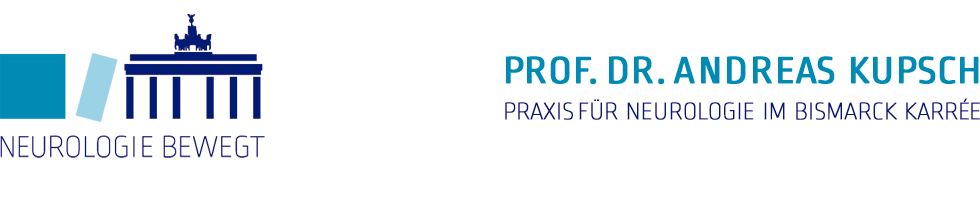 AnamnesebogenLiebe Patientin, lieber Patient,bitte beantworten Sie sich die folgenden Fragen, da diese Angaben für Diagnosen und Behandlung wichtig sind. Sollen sich hieraus Ihrerseits Fragen ergeben, werden wir diese im persönlichen Arztgespräch klären.__________________________________________________		___________________________________________Vorname, Name, Geburtsdatum					E Mail für Terminerinnerungen  JA /NEIN ?___________________________________________________Erlernter oder derzeitiger BerufFamilienstand:  o ledig    o verheiratet    o getrennt    o geschieden     o verwitwet    o in Lebensgemeinschaft Kinder (Alter, Geschlecht):  _________________________________________________________Begleiterkrankungen:o Herzerkrankungen (z.B. Kranzgefäße)                               o Bluthochdruck       o Lungenerkrankungen (z.B. Asthma)                                   o  Stoffwechselerkrankungen                                                                                                         (z.B. Diabetes, Gicht)o Blasen-Harnwegsinfekte/Nieren                                         o Lebererkrankungen, Magen-Darm-Erkrankung (z.B. Hepatitis, Gallenblasenerkrankung)o Gynäkologische Erkrankungen                                            o Tumorleideno HIV                                                                                            o Andere ___________________________________________________________Neurologische/Psychiatrische Erkrankungen in Familie (Depression, Demenz, MS, Migräne, Parkinson etc.):Vorstellungsgrund/ Beschwerden:________________________________________________________________________                                                                             Gewicht:             ______kg       o konstant            o Zunahme     o Abnahme		Körpergröße:________ cmStuhlgang:             o normal     o verstopft            o Durchfall  / Wasserlassen:       o normal     o unwillkürlich     o nachts          o Harnstottern     o HarnverhaltenGehstrecke:          o  unbegrenzt                             o m                                   o km Pflegegrad: ________________________________		Schwerbehinderung: ___________________________________Ich nehme folgende MedikamenteIch bin auf Ihre Praxis aufmerksam geworden durch:   o Empfehlung durch Bekannte/Verwandte             o das Internet                                                                                                          o sonstiges  __________________________________________ © Neurologie Bewegt                                                                                                                                                                                                                                                                                                                                                                                                                                  MedikamenteDauer der EinnahmeDosis der Einnahme